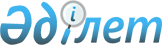 О присоединении Республики Казахстан к Конвенции о договоре международной перевозки грузов (КДПГ) 1956 годаУказ Президента Республики Казахстан от 12 мая 1995 г. N 2271.
      В соответствии со статьей 2 Закона Республики Казахстан от 10 декабря 1993 года "О временном делегировании Президенту Республики Казахстан и главам местных администраций дополнительных полномочий" постановляю: 
      1. Республике Казахстан присоединиться к Конвенции о договоре международной перевозки грузов (КДПГ) от 19 мая 1956 года.
      2. Настоящий Указ вступает в силу со дня опубликования.
      Президент 
Республики Казахстан  
					© 2012. РГП на ПХВ «Институт законодательства и правовой информации Республики Казахстан» Министерства юстиции Республики Казахстан
				